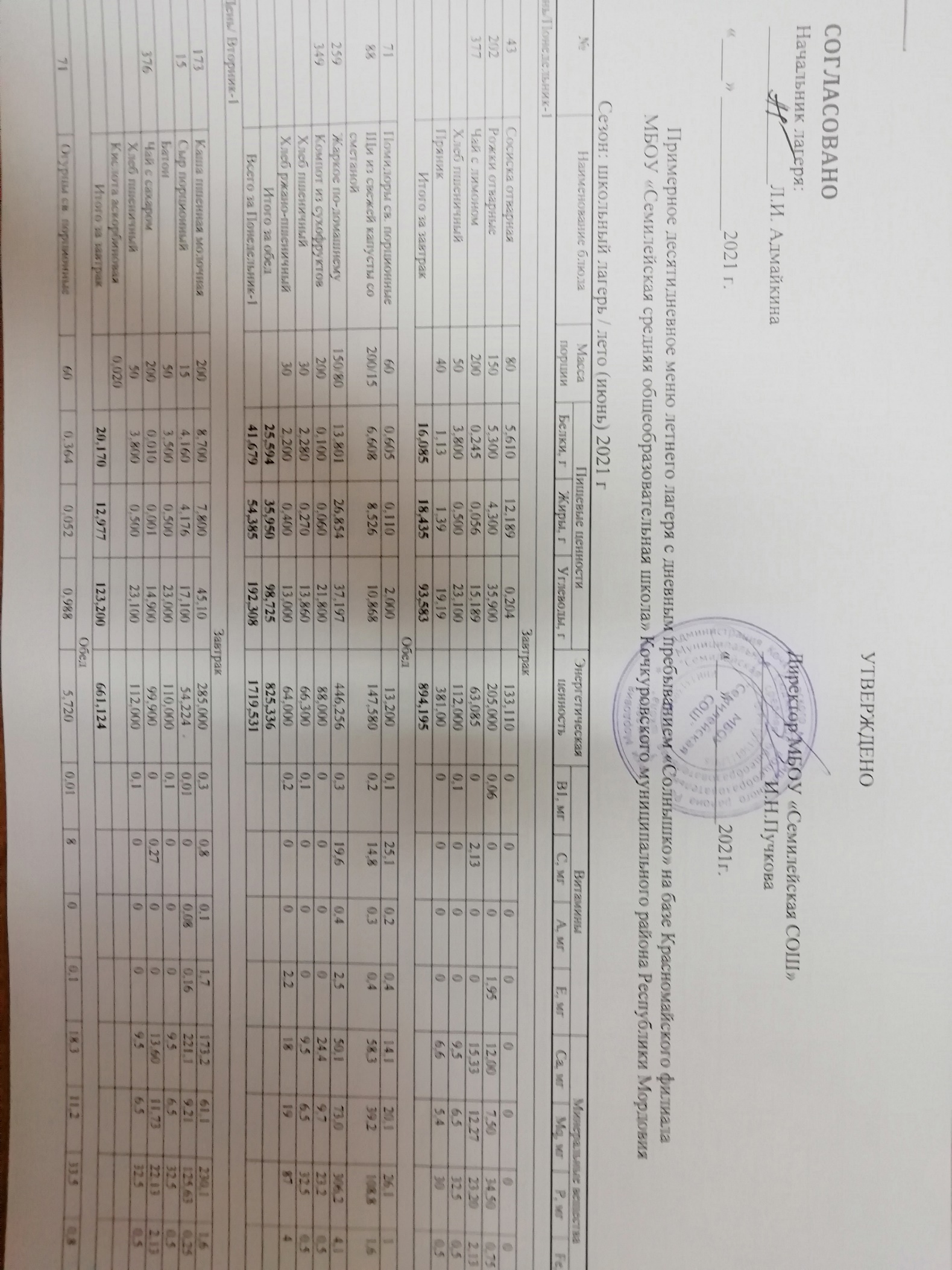 Примерное десятидневное меню летнего лагеря с дневным пребыванием «Солнышко» на базе Красномайского филиала  МБОУ «Семилейская средняя общеобразовательная школа» Кочкуровского муниципального района Республики Мордовия             Сезон: школьный лагерь / лето (июнь) 2021 гСоставлено на основании – Сборник рецептур на продукцию для обучающихся во всех образовательных учреждениях / под ред. М.П.Могильного и В.А.Тутельянова№Наименование блюдаМасса порцииПищевые ценностиПищевые ценностиПищевые ценностиЭнергетическая ценностьВитаминыВитаминыВитаминыВитаминыМинеральные веществаМинеральные веществаМинеральные веществаМинеральные вещества№Наименование блюдаМасса порцииБелки, гЖиры, гУглеводы, гЭнергетическая ценностьВ1, мгС, мгА, мгЕ, мгСа, мгМq, мгР, мгFe, мгДень/Понедельник-1День/Понедельник-1День/Понедельник-1День/Понедельник-1День/Понедельник-1День/Понедельник-1День/Понедельник-1День/Понедельник-1День/Понедельник-1День/Понедельник-1День/Понедельник-1День/Понедельник-1День/Понедельник-1День/Понедельник-1День/Понедельник-1ЗавтракЗавтракЗавтракЗавтракЗавтракЗавтракЗавтракЗавтракЗавтракЗавтракЗавтракЗавтракЗавтракЗавтракЗавтрак43Сосиска отварная805,61012,1890,204133,11000000000202Рожки отварные1505,3004,30035,900205,0000,06001,9512,007,5034,500,75377Чай с лимоном2000,2450,05615,18963,08502,130015,3312,2723,202,13Хлеб пшеничный503,8000,50023,100112,0000,10009,56,532,50,5Пряник 401,131,3919,19381,0000006,65,4300,5Итого за завтрак16,08518,43593,583894,195ОбедОбедОбедОбедОбедОбедОбедОбедОбедОбедОбедОбедОбедОбедОбед71Помидоры св. порционные600,6050,1102,00013,2000,125,10,20,414,120,126,1188Щи из свежей капусты со сметаной200/156,6088,52610,868147,5800,214,80,30,458,339,2108,81,6259Жаркое по-домашнему150/8013,80126,85437,197446,2560,319,60,42,550,173,0306,24,1349Компот из сухофруктов2000,1000,06021,80088,000000024,49,723,20,5Хлеб пшеничный302,2800,27013,86066,3000,10009,56,532,50,5Хлеб ржано-пшеничный 302,2000,40013,00064,0000,2002,21819874Итого за обед25,59435,95098,725825,336Всего за Понедельник-141,67954,385192,3081719,531День/ Вторник-1День/ Вторник-1День/ Вторник-1День/ Вторник-1День/ Вторник-1День/ Вторник-1День/ Вторник-1День/ Вторник-1День/ Вторник-1День/ Вторник-1День/ Вторник-1День/ Вторник-1День/ Вторник-1День/ Вторник-1День/ Вторник-1ЗавтракЗавтракЗавтракЗавтракЗавтракЗавтракЗавтракЗавтракЗавтракЗавтракЗавтракЗавтракЗавтракЗавтракЗавтрак173Каша пшенная молочная2008,7007,80045,10285,0000,30,80,11,7173,261,1230,11,615Сыр порционный154,1604,17617,10054,2240,0100,080,16221,19,21125,630,25Батон 503,5000,50023,000110,0000,10009,56,532,50,5376Чай с сахаром2000,0100,00114,90099,90000,270013,6011,7322,132,13Хлеб пшеничный503,8000,50023,100112,0000,10009,56,532,50,5Кислота аскорбиновая0,020Итого за завтрак 20,17012,977123,200661,124ОбедОбедОбедОбедОбедОбедОбедОбедОбедОбедОбедОбедОбедОбедОбед71Огурцы св. порционные600,3640,0520,9885,7200,01800,118,311,233,50,8103Суп картофельный с вермишелью с мясом птиц200/158,2127,61519,604178,8200,211,50,20,435,640,2122,02,0294Котлеты  мясные с томатным соусом80/3021,78273,73811,808145,5800,05000,4522,3423,82136,981,5199Пюре из бобовых с маслом15017,3004,10036,127256,5364,000,151,00082,5047,50327,502,25249Компот из свежих яблок2000,4000,4009,80047,0000,03100010,0075,802,20Хлеб пшеничный302,2800,27013,86066,3000,10009,56,532,50,5Хлеб ржано-пшеничный302,2000,40013,00064,0000,2002,21819874Итого за обед52,53886,575105,187763,956Всего за Вторник-172,70899,552228,3871425,08День/ Среда-1День/ Среда-1День/ Среда-1День/ Среда-1День/ Среда-1День/ Среда-1День/ Среда-1День/ Среда-1День/ Среда-1День/ Среда-1День/ Среда-1День/ Среда-1День/ Среда-1День/ Среда-1День/ Среда-1ЗавтракЗавтракЗавтракЗавтракЗавтракЗавтракЗавтракЗавтракЗавтракЗавтракЗавтракЗавтракЗавтракЗавтракЗавтрак120Суп молочный с макаронными изделиями2006,0003,70030,325167,050,061,1400,36159,7814,9291,140,74379Кофейный напиток на молоке2002,9522,70019,656114,7320,00210,010617451Батон503,5000,50623,000110,000,10009,56,532,50,5Пряник 401,131,3919,19381,0000006,65,4300,5Итого за завтрак13,5828,29692,171772,782ОбедОбедОбедОбедОбедОбедОбедОбедОбедОбедОбедОбедОбедОбедОбед71Помидоры св. порционные600,6050,1102,00013,2000,125,10,20,414,120,126,11102Суп картофельный с горохом, с мясом птицы200/1510,71210,68017,194206,7300,37,50,42,748,949,4144,23,0243Сосиска отварная805,61612,1890,204133,111000000002,0202Рожки отварные1505,8004,30035,500205,0000,06001,9512,007,5034,500,75357Кисель витаминизированный2000,070,0431,760127,70000001,10,3600Хлеб пшеничный302,2860,27013,80066,3000,10009,56,532,50,5Хлеб ржано-пшеничный302,2000,40013,00064,0000,2002,21819874Фрукты свежие (банан)2003,0001,00042,000192,0000,1200,101684561,2Итого за обед30,28928,989155,4581008,041Всего за Среда-143,87137,285247,6291780,823День/Четверг-1День/Четверг-1День/Четверг-1День/Четверг-1День/Четверг-1День/Четверг-1День/Четверг-1День/Четверг-1День/Четверг-1День/Четверг-1День/Четверг-1День/Четверг-1День/Четверг-1День/Четверг-1День/Четверг-1ЗавтракЗавтракЗавтракЗавтракЗавтракЗавтракЗавтракЗавтракЗавтракЗавтракЗавтракЗавтракЗавтракЗавтракЗавтрак173Каша овсяная молочная2007,82012,83034,270285,000,31,170,132152,7660,66230,11,716Бутерброд с колбасой 30/255,5006,0859,415115,0000,10009,56,532,50,5378Чай с молоком2001,4601,25017,30086,90000,270013,6011,7322,132,13Итого за завтрак14,78020,16560,985486,900ОбедОбедОбедОбедОбедОбедОбедОбедОбедОбедОбедОбедОбедОбедОбед50Свекла из свеклы с сыром600,6050,1102,09013,2000,125,10,20,414,120,126,11104Суп картофельный с мясными фрикадельками200/17,57,4026,79019,712169,8800,111,00,20,539,031,697,81,6260Гуляш из мяса8013,32025,6303,760299,2100,21,605,252,658,0367,61,8171Каша рисовая рассыпчатая1503,3004,10039,200209,000,100,10,552,658,0376,61,8342Сок2000,2400,04012,89073,75004004018240,8Хлеб пшеничный302,2890,27013,86066,2000,10009,56,532,50,5Хлеб ржано-пшеничный302,2000,40013,00064,0000,2002,21819874Итого за обед 29,35637,340104,512895,240Всего за Четверг-144,13657,505165,4971382,140День/Пятница-1День/Пятница-1День/Пятница-1День/Пятница-1День/Пятница-1День/Пятница-1День/Пятница-1День/Пятница-1День/Пятница-1День/Пятница-1День/Пятница-1День/Пятница-1День/Пятница-1День/Пятница-1День/Пятница-1ЗавтракЗавтракЗавтракЗавтракЗавтракЗавтракЗавтракЗавтракЗавтракЗавтракЗавтракЗавтракЗавтракЗавтракЗавтрак183Каша гречневая вязкая1509,0912,99035,180295,0000,300,15,727,4150,7224,85,3384Какао со сгущенным молоком и сахаром2002,9522,70019,656114,7520,00210,010617451Печенье 401,131,3919,19381,0000006,65,4300,5Хлеб пшеничный 503,8000,50025,100112,0000,10009,56,532,50,5Итого за завтрак16,97217,58099,126902,752ОбедОбедОбедОбедОбедОбедОбедОбедОбедОбедОбедОбедОбедОбедОбед71Огурцы св. порционные600,3640,0520,9885,7200,01800,118,311,233,50,882Борщ из свежей капусты со сметаной, говядиной200/156,5048,48612,279152,0200,214,80,30,458,339,2108,81,6243Сосиска отварная805,61612,1890,204133,11100000000202Рожки отварные1505,8004,30035,900205,0000,06001,9512,007,5034,500,75349Компот из сухофруктов2000,1000,06021,80088,000000024,49,723,20,5Хлеб пшеничный302,2800,27013,86066,3000,10009,56,532,50,5Хлеб ржано-пшеничный302,2000,40013,00064,0000,2002,21819874Фрукты свежие (яблоко)2000,8000,80019,60094,00002001,3316224,4Итого за обед 23,66426,557117,631808,151Всего за Пятница-140,63644,137216,7571710,903День/Понедельник -2День/Понедельник -2День/Понедельник -2День/Понедельник -2День/Понедельник -2День/Понедельник -2День/Понедельник -2День/Понедельник -2День/Понедельник -2День/Понедельник -2День/Понедельник -2День/Понедельник -2День/Понедельник -2День/Понедельник -2День/Понедельник -2ЗавтракЗавтракЗавтракЗавтракЗавтракЗавтракЗавтракЗавтракЗавтракЗавтракЗавтракЗавтракЗавтракЗавтракЗавтрак15Сыр порционный154,1604,17654,2240,0100,080,16221,19,21125,630,25210Омлет натуральный15011,00012,9002,100168,0000,10,30,43,5121,719,5250,22,8384Кофейный напиток на  молоке2002,9522,70019,656114,7520,00210,010617451Батон 503,5000,50023,000110,0000,10009,56,532,50,5Итого за завтрак 21,61220,27644,756446,976ОбедОбедОбедОбедОбедОбедОбедОбедОбедОбедОбедОбедОбедОбедОбед45Винегрет овощной600,8203,7105,06056,8800,046,1502,413,9212,4526,980,51102Суп картофельный с горохом, с мясом птицы200/1510,71210,68017,194206,7300,37,50,42,748,949,4144,23,0259Жаркое по-домашнему150/8013,80126,85437,197446,2560,319,60,42,550,173,0306,24,1357Кисель витаминизированный2000,070,0431,760127,70000001,10,3600Хлеб пшеничный302,2800,27013,85066,3900,10009,56,532,50,5Хлеб ржано-пшеничный302,2000,40013,00064,0000,2002,21819874Фрукты свежие (яблоко)2000,8000,80019,60094,00002001,3316224,4Итого за обед 30,68342,754137,6611061,956Всего за Понедельник -252,29563,030182,4171508,932День/Вторник -2День/Вторник -2День/Вторник -2День/Вторник -2День/Вторник -2День/Вторник -2День/Вторник -2День/Вторник -2День/Вторник -2День/Вторник -2День/Вторник -2День/Вторник -2День/Вторник -2День/Вторник -2День/Вторник -2ЗавтракЗавтракЗавтракЗавтракЗавтракЗавтракЗавтракЗавтракЗавтракЗавтракЗавтракЗавтракЗавтракЗавтракЗавтрак301Каша манная молочная жидкаяя2507,807,6324,63198,300,101,3624,500240,2129,40195,060,38243Колбаса вареная 804,00010,7000,700115,00000000000377Чай с лимоном2000,2450,05615,10963,08502,130015,3312,2723,202,13Хлеб пшеничный503,8000,50023,100112,000,10009,56,532,50,5Итого за завтрак 15,84518,88663,539488,385ОбедОбедОбедОбедОбедОбедОбедОбедОбедОбедОбедОбедОбедОбедОбед45Салат из квашеной капусты с яблоками601,584,997,6683,2000,0225,00041,6014,2030,600,58104Суп картофельный с мясными фрикадельками200/17,52,4926,79019,212169,8800,211,50,20,435,640,2122,02,0223Запеканка творожная с молоком сгущенным150/2021,06717,50235,002385,9500,18,50,21,7370,770,0503,32,8349Компот из сухофруктов2000,1000,06021,80088,000000024,49,723,20,5Хлеб пшеничный302,2800,27013,86066,3000,10009,56,532,50,5Хлеб ржано-пшеничный302,2000,40013,00064,0000,2002,21819874Итого за обед29,71930,012110,534857,330Всего за Вторник -245,56448,898174,0731345,715День/ Среда -2День/ Среда -2День/ Среда -2День/ Среда -2День/ Среда -2День/ Среда -2День/ Среда -2День/ Среда -2День/ Среда -2День/ Среда -2День/ Среда -2День/ Среда -2День/ Среда -2День/ Среда -2День/ Среда -2ЗавтракЗавтракЗавтракЗавтракЗавтракЗавтракЗавтракЗавтракЗавтракЗавтракЗавтракЗавтракЗавтракЗавтракЗавтрак204Макароны с сыром200/2014,18016,32038,700300,960,080,24113,71,4285,6818,28181,871,1128Бутерброд с повидлом30/2013,7812,6460,11394,3500,1700,155,45215,9942,912171,74Йогурт 2006,0004,6009,000144,00002,200360,00000Хлеб пшеничный503,8000,50033,100112,0000,10009,56,532,50,5Итого за завтрак 37,76034,060140,91951,31ОбедОбедОбедОбедОбедОбедОбедОбедОбедОбедОбедОбедОбедОбедОбед71Помидоры св. порционные600,6050,1102,00013,2000,125,10,20,414,120,126,1188Щи из свежей капусты со сметаной200/156,6088,52610,868147,5800,214,80,30,458,339,2108,81,6294Биточки мясные с томатным соусом80/3021,78273,73811,808145,5800,05000,4522,3423,82136,981,5173Каша гречневая вязкая1503,6084,50022,400144,0000,2000014,60140,00210,005,01388Напиток из плодов шиповника2000,6000,38023,50099,00000001,10,3600Хлеб пшеничный302,2800,77013,86066,3000,10009,56,532,50,5Хлеб ржано-пшеничный302,2000,40013,00064,0000,2002,21819874Итого за обед 37,68388,42497,436679,66Всего за Среда - 275,443122,484238,3461630,97День/ Четверг-2День/ Четверг-2День/ Четверг-2День/ Четверг-2День/ Четверг-2День/ Четверг-2День/ Четверг-2День/ Четверг-2День/ Четверг-2День/ Четверг-2День/ Четверг-2День/ Четверг-2День/ Четверг-2День/ Четверг-2День/ Четверг-2ЗавтракЗавтракЗавтракЗавтракЗавтракЗавтракЗавтракЗавтракЗавтракЗавтракЗавтракЗавтракЗавтракЗавтракЗавтрак1Масло порционное150,20011,0000,10099,000000,070,11020174Каша рисовая молочная2006,4006,30038,000234,0000,401,9071,600,4092,3026,70128,001,30384Какао со сгущенным молоком и сахаром2002,9522,70019,656114,7320,031,4700158,6729,33132,002,40Батон 503,3400,50023,000110,0000,10009,56,532,50,5Итого за завтрак 12,89221,22098,396642,332ОбедОбедОбедОбедОбедОбедОбедОбедОбедОбедОбедОбедОбедОбедОбед45Салат из квашеной капусты с яблоками601,584,997,6683,2000,0225,00041,6014,2030,600,5882Борщ из свежей капусты со сметаной, говядиной200/156,5048,48612,279152,0200,214,80,30,458,339,2108,81,6260Гуляш из мяса8013,32025,6303,760299,2100,21,605,252,658,0367,61,8171Каша рисовая рассыпчатая1503,3004,10039,200209,000,100,10,552,658,0376,61,8342Сок2000,2400,04012,89073,75004004018240,8Хлеб пшеничный302,2800,27013,86066,3000,10009,56,532,50,5Хлеб ржано-пшеничный302,2000,40013,00066,0000,2002,21819874Фрукты свежие (апельсин)2000,4001,80016,20086,0000,08120,000,668,0Итого за обед 29,82045,716118,8421035,48Всего за Четверг -242,71666,936217,2451677,812День/ Пятница-2День/ Пятница-2День/ Пятница-2День/ Пятница-2День/ Пятница-2День/ Пятница-2День/ Пятница-2День/ Пятница-2День/ Пятница-2День/ Пятница-2День/ Пятница-2День/ Пятница-2День/ Пятница-2День/ Пятница-2День/ Пятница-2ЗавтракЗавтракЗавтракЗавтракЗавтракЗавтракЗавтракЗавтракЗавтракЗавтракЗавтракЗавтракЗавтракЗавтракЗавтрак173Каша пшенная молочная2008,7007,80045,10285,0000,30,80,11,7173,261,1230,11,615Сыр порционный154,1604,17617,10054,2240,0100,080,16221,19,21125,630,25Батон 503,5000,50023,000110,0000,10009,56,532,50,5376Чай с сахаром2000,0100,00114,90099,90000,270013,6011,7322,132,13Хлеб пшеничный503,8000,50023,100112,0000,10009,56,532,50,5Кислота аскорбиновая0,020Итого за завтрак 20,17012,977123,200661,124ОбедОбедОбедОбедОбедОбедОбедОбедОбедОбедОбедОбедОбедОбедОбед50Свекла из свеклы с сыром600,6050,1102,09013,2000,125,10,20,414,120,126,11103Суп картофельный с вермишелью с мясом птиц200/158,2127,61519,604178,8200,211,50,20,435,640,2122,02,0227Рыба припущенная10016,3605,4600,120116,0000,21,605,252,658,0376,61,8128Картофельное пюре1803,6873,91927,015158,5060,218,30,10,479,152,9159,32,1249Компот из свежих яблок2000,4000,4009,80047,0000,03100010,0075,802,20Хлеб пшеничный302,2800,27013,85066,3900,10009,56,532,50,5Хлеб ржано-пшеничный302,2000,40013,00064,0000,2002,21819874Кислота аскорбиновая0,020Итого за обед 33,74418,17485,479643,916Всего за Пятница -253,91431,151208,6791305,04